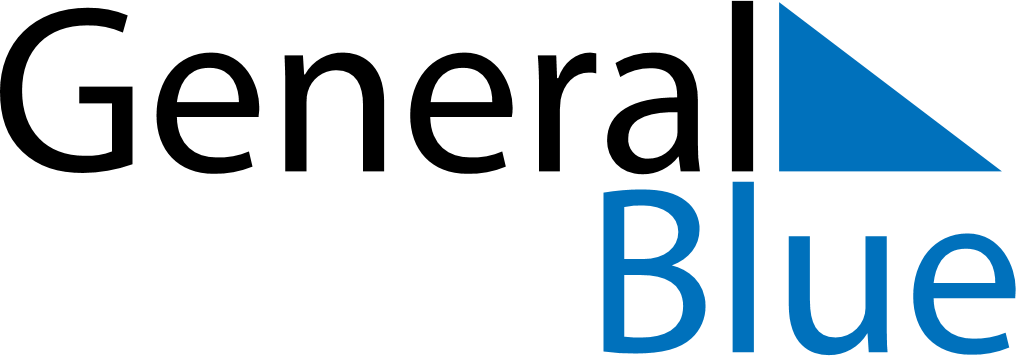 October 2024October 2024October 2024October 2024October 2024October 2024Chioggia, Veneto, ItalyChioggia, Veneto, ItalyChioggia, Veneto, ItalyChioggia, Veneto, ItalyChioggia, Veneto, ItalyChioggia, Veneto, ItalySunday Monday Tuesday Wednesday Thursday Friday Saturday 1 2 3 4 5 Sunrise: 7:09 AM Sunset: 6:51 PM Daylight: 11 hours and 42 minutes. Sunrise: 7:10 AM Sunset: 6:50 PM Daylight: 11 hours and 39 minutes. Sunrise: 7:11 AM Sunset: 6:48 PM Daylight: 11 hours and 36 minutes. Sunrise: 7:12 AM Sunset: 6:46 PM Daylight: 11 hours and 33 minutes. Sunrise: 7:14 AM Sunset: 6:44 PM Daylight: 11 hours and 30 minutes. 6 7 8 9 10 11 12 Sunrise: 7:15 AM Sunset: 6:42 PM Daylight: 11 hours and 27 minutes. Sunrise: 7:16 AM Sunset: 6:40 PM Daylight: 11 hours and 24 minutes. Sunrise: 7:17 AM Sunset: 6:38 PM Daylight: 11 hours and 21 minutes. Sunrise: 7:19 AM Sunset: 6:37 PM Daylight: 11 hours and 17 minutes. Sunrise: 7:20 AM Sunset: 6:35 PM Daylight: 11 hours and 14 minutes. Sunrise: 7:21 AM Sunset: 6:33 PM Daylight: 11 hours and 11 minutes. Sunrise: 7:23 AM Sunset: 6:31 PM Daylight: 11 hours and 8 minutes. 13 14 15 16 17 18 19 Sunrise: 7:24 AM Sunset: 6:29 PM Daylight: 11 hours and 5 minutes. Sunrise: 7:25 AM Sunset: 6:28 PM Daylight: 11 hours and 2 minutes. Sunrise: 7:26 AM Sunset: 6:26 PM Daylight: 10 hours and 59 minutes. Sunrise: 7:28 AM Sunset: 6:24 PM Daylight: 10 hours and 56 minutes. Sunrise: 7:29 AM Sunset: 6:22 PM Daylight: 10 hours and 53 minutes. Sunrise: 7:30 AM Sunset: 6:21 PM Daylight: 10 hours and 50 minutes. Sunrise: 7:32 AM Sunset: 6:19 PM Daylight: 10 hours and 47 minutes. 20 21 22 23 24 25 26 Sunrise: 7:33 AM Sunset: 6:17 PM Daylight: 10 hours and 44 minutes. Sunrise: 7:34 AM Sunset: 6:16 PM Daylight: 10 hours and 41 minutes. Sunrise: 7:36 AM Sunset: 6:14 PM Daylight: 10 hours and 38 minutes. Sunrise: 7:37 AM Sunset: 6:12 PM Daylight: 10 hours and 35 minutes. Sunrise: 7:38 AM Sunset: 6:11 PM Daylight: 10 hours and 32 minutes. Sunrise: 7:40 AM Sunset: 6:09 PM Daylight: 10 hours and 29 minutes. Sunrise: 7:41 AM Sunset: 6:07 PM Daylight: 10 hours and 26 minutes. 27 28 29 30 31 Sunrise: 6:42 AM Sunset: 5:06 PM Daylight: 10 hours and 23 minutes. Sunrise: 6:44 AM Sunset: 5:04 PM Daylight: 10 hours and 20 minutes. Sunrise: 6:45 AM Sunset: 5:03 PM Daylight: 10 hours and 17 minutes. Sunrise: 6:47 AM Sunset: 5:01 PM Daylight: 10 hours and 14 minutes. Sunrise: 6:48 AM Sunset: 5:00 PM Daylight: 10 hours and 11 minutes. 